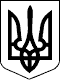 УКРАЇНАЧЕЧЕЛЬНИЦЬКА РАЙОННА РАДАВІННИЦЬКОЇ ОБЛАСТІРІШЕННЯ № 38018 травня   2018 року                                                                19 сесія 7 скликанняПро затвердження передавального актуКеруючись статтями 104-108 Цивільного Кодексу України,  статтями 43,60 Закону України «Про місцеве самоврядування в Україні», Прикінцевими положеннями Закону України «Про внесення змін до деяких законодавчих актів України щодо удосконалення законодавства з питань діяльності закладів охорони здоров'я» від 6 квітня 2017 року № 2002-VІІІ, враховуючи висновки постійних комісій  районної ради з питань соціального захисту населення, освіти, культури, охорони здоров'я, спорту та туризму, з питань бюджету та комунальної власності, районна рада ВИРІШИЛА: Затвердити передавальний акт балансових рахунків, матеріальних цінностей та активів комунального закладу «Чечельницький районний центр первинної медико-санітарної допомоги» до правонаступника -  комунального некомерційного підприємства «Чечельницький центр первинної медико-санітарної допомоги» Чечельницької районної ради Вінницької області (додається).	2.  Голові комісії з реорганізації комунального закладу «Чечельницький районний центр первинної медико-санітарної допомоги» подати передавальний акт державному реєстратору для проведення державної реєстрації реорганізації юридичної особи в порядку, визначеному чинним законодавством України.3. Контроль за виконанням цього рішення покласти  на постійні комісії районної ради з питань соціального захисту населення, освіти, культури, охорони здоров'я, спорту та туризму (Воліковська Н.В.), з питань  бюджету та комунальної власності (Савчук В.В.). Голова районної ради                                                        С.В. П’яніщук